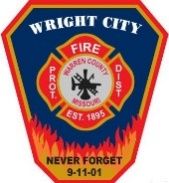 Wright City Fire Protection District	“To serve, educate, and protect our community.”396 West North 2nd StreetWright City, Missouri 63390Phone (636) 745-2262Fax (636) 745-2259www.wrightcityfire.comAPPLICATION FOR BUILDING PERMITDate of Application:  ______________Project Address:  _________________________________________________	Suite #: _________Business Name or Subdivision:  _____________________________________	Lot #: 	__________Municipality: ____________________ (choose one) – Wright City, Foristell, Innsbrook, Warren County, Lincoln County____________________________________________________________________________________Owner _________________________________________________ 	Phone # ____________________Address ________________________________________________  	Email: ______________________City ___________________________________________________ 	State _______  Zip ________________________________________________________________________________________________Contractor ______________________________________________ 	Phone # ____________________Address ________________________________________________ 	Email: ______________________City ___________________________________________________ 	State ________ Zip _______________________________________________________________________________________________Architect _______________________________________________ 	Phone # ________________________________________________________________________________________________________Total estimated construction cost: $ _______________________     Finished Area Sq. Ft.: __________________Basement:	 Finished		 Unfinished		 N/AGarage:	 Attached		 Detached		 Under Living Space	 N/AFire Alarm System:	               Yes		 NoFire Sprinkler System:	 Full System	 Limited Area	 NoneI certify that I am the owner or agent authorized to apply for this permit and all information herein is true and correct.  I understand that occupancy or use is not granted until the final inspection is approved.SIGNATURE: _______________________________________	DATE: ______________________________OFFICE USE ONLY  Revised 01/2017 Const Type ___________   Use Group____________  Comments___________________________________________Plans Approved ___________________________  Date _____________________ Permit Fee $__________________Permit Issued By __________________________  Date _____________________ Entry Date ____________________Square Foot Construction Costs a, b, c, d2015THIS PAGE MUST BE SUBMITTED WITH APPLICATION AND PLANSDate: ______________Contractor: ________________________________________________Address: __________________________________________________	Phone: ___________City: __________________________	Zip: __________________Single Family Residential Construction Fee CalculationUse Group R-3, Type of Construction VBSquare Ft. Living Area: ____________________ x 105.93 x 0.00150 = 	________________											    +Square Ft. Garage: ______________________ x 39.83 x 0.00150 =	________________											    +Square Ft. Unfinished Basement: ___________ x 15.00 x 0.00150 = 	________________											    +Square Ft. Finished Basement: _____________ x 105.93 x 0.00150 = 	________________					Total Fee: $ _______________Commercial Construction Fee Calculation:For Type of construction multiplier see attached ICC TableSquare Ft. x Type Construction multiplier x 0.00100 Square Ft. __________ x  Const. Multiplier ___________ x 0.00350 = __________________Total Fee: $ ______________________All other Permits:B109 Permit Fees.B109.2 Inspection and Permit Fees:Before a Fire Prevention Permit can be issued, pursuant to the following schedule, inspection and permitfees shall be paid.Inspection Fees:Mobile home units new set up 				$ 50.00Plat Review Permit 						$100.00Fireworks display permits 					$ 250.00Fireplace installation permits 				$ 50.00 per unitWood stove installation permit 			$ 50.00 per unitFireworks stand 					$ 1,500.00Renewal of Permit 					$ 50.00 for one yearMiscellaneous inspection 				$ 50.00Sprinkler Fee: 1-50	 Heads 			$150.00Additional Heads 					$3.00 per additional headFire Alarms 	1-50 devices				$150.00Additional Devices					$3.00 per additional deviceHood Systems 					$150.00Residential Sprinklers 				No ChargeCommercial Change of Occupancy		$50.00B109.2  Calculating Permit Fees.Fees shall be based on the construction cost. This cost shall be based upon using the Building Valuation Date (“BVD”) figures set by the International Code Council (“ICC”), which is adjusted from time to time.The construction cost shall be based upon the latest BVD information. Permit fees shall be calculated using the estimated construction cost submitted by the applicant or as published in the most recent edition of “The Journal of Building Safety” magazine, published by the International Code Council, whichever is greater. The building permit fee multiplier shall be applied to each type of construction as follows:Residential (one and two family)Permit Fee: 				Gross Area x Square Ft Construction Cost x Permit Fee MultiplierMinimum Permit Fee: 		$50.00Plan Review Fee: 			No ChargeCommercialPermit Fee: 				Gross Area x Square Ft Construction Cost x Permit Fee MultiplierMinimum Permit Fee: 		$100.00Plan Review Fee:		 	$200.00The Hydraulically calculated sprinkler system fee shall not be doubled as stated in the BVD. The cost of the sprinkler permit shall be based on the number of heads in the system as stated in the Inspection Fee schedule.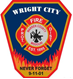 Wright City Fire Protection District“To serve, educate, and protect our community.”Building Permit Application Process1. Permit applications must have the following:A.) A copy of building plans (2 sets of plans are ideal so that we may return one copy with corrections on them)B.) Completely filled out application C.) Permit Fee Paid2. The Permit process may take up to two weeks once you have completed the proper paperwork. This ensures you are provided with an accurate and complete plan review. 3. Construction may begin once a plan review has been completed. You will also receive a call that the permit is complete and ready to be picked up. Noncompliance will result in additional fees.4. Inspections may not be scheduled until two weeks after the complete application packet has been submitted. 5. Inspection requests must be made at a minimum, one business day before the requested inspection date. Inspections will not occur on Saturdays, Sundays or Federal Holidays. 6. Inspections are scheduled on an AM (9:00-11:30) or PM (1:30-5:00) time frame. We appreciate your support through this process and look forward to working with you. Respectfully,Joshua RiebeFire MarshalType of WorkType of Occupancy Addition Alteration/ Interior finish Basement finish Fire suppression (Sprinkler/hood System) New construction Repair          Shell             Mobile Home    Modular Pole Barn / Garage / Shed Fireworks Display Fireworks StandResidential Single Family Duplex Multifamily (3 or more units) Hotel/MotelType of Plan Custom Plan Master Plan Model or # ___________________Commercial Assembly Business Educational Factory High Hazard Institutional Mercantile Storage Utility/ Misc.Group (2015 International Building Code)IAIBIIAIIBIIIAIIIBIVVAVBA-1 Assembly, theaters, with stage226.92219.10213.80205.04192.95187.36198.56176.18169.73A-1 Assembly, theaters, without stage207.97200.15194.85186.09174.15168.55179.61157.38150.92A-2 Assembly, nightclubs177.49172.34167.98161.18151.95147.76155.52137.58132.93A-2 Assembly, restaurants, bars, banquet halls176.49171.34165.98160.18149.95146.76154.52135.58131.93A-3 Assembly, churches209.94202.13196.83188.07176.32170.72181.59159.54153.09A-3 Assembly, general, community halls, libraries, museums175.12167.31161.01153.25140.50135.90146.77123.72118.27A-4 Assembly, arenas206.97199.15192.85185.09172.15167.55178.61155.38149.92B Business181.12174.43168.67160.26146.18140.70153.97128.34122.72E Educational192.29185.47180.15172.12160.72152.55166.18140.46136.18F-1 Factory and industrial, moderate hazard108.53103.5497.5693.8184.1780.3689.8670.5766.08F-2 Factory and industrial, low hazard107.53102.5497.5692.8184.1779.3688.8670.5765.08H-1 High Hazard, explosives101.6096.6091.6386.8878.4473.6282.9364.840.00H234 High Hazard101.6096.6091.6386.8878.4473.6282.9364.8459.35H-5 HPM181.12174.43168.67160.26146.18140.70153.97128.34122.72I-1 Institutional, supervised environment180.72174.14169.28161.12149.06145.04161.12133.69129.43I-2 Institutional, hospitals304.80298.11292.36283.95268.920.00277.65251.090.00I-2 Institutional, nursing homes211.20204.51198.75190.34177.260.00184.05159.420.00I-3 Institutional, restrained206.08199.38193.63185.22172.62166.14178.93154.78147.16I-4 Institutional, day care facilities180.72174.14169.28161.12149.06145.04161.12133.69129.43M Mercantile132.23127.09121.73115.92106.18102.99110.2691.8288.16R-1 Residential, hotels182.28175.70170.83162.68150.87146.84162.68135.49131.23R-2 Residential, multiple family152.86146.27141.41133.25122.04118.01133.25106.66102.41R-3 Residential, one- and two-family143.93139.97136.51132.83127.95124.61130.57119.73112.65R-4 Residential, care/assisted living facilities180.72174.14169.28161.12149.06145.04161.12133.69129.43S-1 Storage, moderate hazard100.6095.6089.6385.8876.4472.6281.9362.8458.35S-2 Storage, low hazard99.6094.6089.6384.8876.4471.6280.9362.8457.35U Utility, miscellaneous77.8273.4869.0465.5259.2355.3162.5846.8344.63